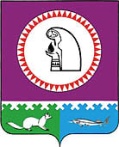 О выделении мест для проведения публичных агитационных мероприятий,размещения предвыборных печатных агитационных материаловв период подготовки выборов депутатов Государственной ДумыРоссийской Федерации, депутатов Тюменской областной Думы и депутатов Думы ХМАО-Югры18 сентября 2016 года     В соответствии с Федеральным Законом РФ от 12.06.02 № 67 – ФЗ «Об основных гарантиях избирательных прав и права на участие в референдуме граждан Российской Федерации» и в целях упорядочения мест для проведения публичных агитационных мероприятий, размещения предвыборных печатных агитационных материалов в период подготовки выборов депутатов Государственной Думы Российской Федерации, депутатов Тюменской областной Думы и депутатов Думы ХМАО-Югры 18 сентября 2016 года:Закрепить места для  размещения предвыборных печатных агитационных материалов: п. Карымкары – помещение сельской библиотеки, магазин «Ветер» (ч/п Бураев), почта, здание МП ЖКХ МО сельское поселение Карымкары, магазин «Смешанные товары».п. Горнореченск – почта, помещение Горнореченского участка МП ЖКХ МО сельское поселение Карымкары, помещение филиала МКУ ЦКБО «Кедр».2.    Закрепить места для проведения публичных агитационных мероприятий:       п. Карымкары – помещение МКУ ЦКБО «Кедр».       п. Горнореченск – помещение филиала МКУ ЦКБО «Кедр».3.    Постановление вступает силу с момента подписания.4.    Контроль за выполнением постановления оставляю за собой.Глава сельского поселения Карымкары                                                             М.А.КлимовСогласовано:Заместитель главы администрациисельского поселения Карымкары                                                                      Л.А. БаклыковаГлавный специалист по общим и юридическим вопросамадминистрации сельского поселения Карымкары                                          Н.А. ФарносоваПодготовил:Фарносова Н.А.тел. 2-31-18АДМИНИСТРАЦИЯ СЕЛЬСКОГО ПОСЕЛЕНИЯ КАРЫМКАРЫОктябрьского районаХанты-Мансийского автономного округа - ЮгрыПОСТАНОВЛЕНИЕАДМИНИСТРАЦИЯ СЕЛЬСКОГО ПОСЕЛЕНИЯ КАРЫМКАРЫОктябрьского районаХанты-Мансийского автономного округа - ЮгрыПОСТАНОВЛЕНИЕАДМИНИСТРАЦИЯ СЕЛЬСКОГО ПОСЕЛЕНИЯ КАРЫМКАРЫОктябрьского районаХанты-Мансийского автономного округа - ЮгрыПОСТАНОВЛЕНИЕАДМИНИСТРАЦИЯ СЕЛЬСКОГО ПОСЕЛЕНИЯ КАРЫМКАРЫОктябрьского районаХанты-Мансийского автономного округа - ЮгрыПОСТАНОВЛЕНИЕАДМИНИСТРАЦИЯ СЕЛЬСКОГО ПОСЕЛЕНИЯ КАРЫМКАРЫОктябрьского районаХанты-Мансийского автономного округа - ЮгрыПОСТАНОВЛЕНИЕАДМИНИСТРАЦИЯ СЕЛЬСКОГО ПОСЕЛЕНИЯ КАРЫМКАРЫОктябрьского районаХанты-Мансийского автономного округа - ЮгрыПОСТАНОВЛЕНИЕАДМИНИСТРАЦИЯ СЕЛЬСКОГО ПОСЕЛЕНИЯ КАРЫМКАРЫОктябрьского районаХанты-Мансийского автономного округа - ЮгрыПОСТАНОВЛЕНИЕАДМИНИСТРАЦИЯ СЕЛЬСКОГО ПОСЕЛЕНИЯ КАРЫМКАРЫОктябрьского районаХанты-Мансийского автономного округа - ЮгрыПОСТАНОВЛЕНИЕАДМИНИСТРАЦИЯ СЕЛЬСКОГО ПОСЕЛЕНИЯ КАРЫМКАРЫОктябрьского районаХанты-Мансийского автономного округа - ЮгрыПОСТАНОВЛЕНИЕ« 28»июля   2016 г.№163-пп. Карымкарып. Карымкарып. Карымкарып. Карымкарып. Карымкарып. Карымкарып. Карымкарып. Карымкарып. Карымкары